Familie- vrienden toernooi 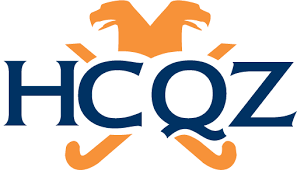 Zondag 26 juni 2022Beste QZ’ers,Na 2 jaar wachten vindt op zondag 26 juni eindelijk weer het QZ familie- vrienden toernooi plaats. Als vanouds belooft het weer een groot spektakel te worden!Een team bestaat uit 8 spelers van jong tot oud. Je kunt ook samen met bekenden een team vormen, je hoeft niet op hockey te zitten of lid te zijn van HCQZ om toch mee te kunnen spelen. Je kunt kiezen uit de recreatieve - of de prestatiepoule. Het is ook een ideale gelegenheid voor ouders om samen met of tegen hun kinderen te spelen. Heb je geen compleet team, geen probleem geef je gewoon op dan zorgen wij ervoor dat je in een team terecht komt. Geef je op door onderstaand formulier in te vullen en terug te sturen naar familietoernooi@hcqz.nl.Sportieve groet,Tjeerd en de rest van de familie KramerGeef je op en doe meeVul de gegevens van je team hieronder in.De kosten voor een team van 8 spelers bedragen € 120,-. Daar zit lunch en BBQ bij in.Per extra speler (wat natuurlijk kan!) zijn de kosten € 15,00 pp.Alleen mee-eten en aanmoedigen? Leuk! Lunch = € 3,- en BBQ = € 12,-.VraagAntwoordKostenNaam team€ 120,-Extra spelers (meer dan 8)Prestatie poule / Recreatieve pouleRecreatieve/Prestatie pouleRecreatieve/Prestatie pouleNaam van de aanmelderTelefoonnummer van de aanmelderE-mail van de aanmelderExtra deelnemers lunch Extra deelnemers BBQTotaal bedragVóór 12 juni overmaken op NL43RABO0119479613 t.n.v. HCQZ, onder vermelding van FAMILIETOERNOOI en familienaam. 